BBrookton Recreation Reserve Act 1925Brookton Recreation Reserve Act 19251925/025 (16 Geo. V No. 25)16 Dec 192516 Dec 1925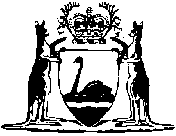 